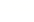 期末试卷一、单项选择题青春是生命中的华美篇章，它带来了喜悦和力量，也带来了困惑和烦恼，我们（）①要悦纳生理和心理变化，克服青春烦恼②要培养自信、自强的生活态度，激发潜能③要珍视生命、直面挫折，克服消极情绪，增强生命韧性④要正确认识自己，完善自我，做到“行己有耻”“止于至善”A.  ①②③	B.  ②③④	C.  ①②③④	D.  ①②④图示法是表示概念之间关系的直观方法。下列选项中的概念关系与图示所示关系一致的是（）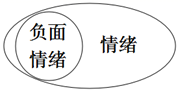 A. 独立思维与批判精神
B. “行己有耻”与“止于至善”
C. 情感与敬畏感
D. 自信与自强
有人说:“我的梦想在悄悄开花,到那时一定会惊艳全场!”实现青春的梦想,需要我们（）①规划好青春路径，积极进行青春探索        ②迸发激荡的青春活力③培养自信的青春热情                      ④树立自强的青春态度A. ①②③	B. ①③④	C. ①②④	D. ①②③④生理发育是青春成长的重要信号,与此同时,我们的思想和精神也在发生巨变。人是有思想的高等动物,为此,处于青春期的我们除了要关注我们的身体变化之外,还要（    ）发展我们的独立思考能力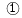 培养我们的批判精神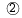 开发我们的创造潜能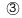 摆脱父母和老师的监护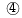 A. 	B. 	C. 	D. 杜甫在都城长安沦陷时,“感时花溅泪,恨别鸟惊心”;在初闻捷报时,先是“涕泪满衣裳”,接着“却看妻子愁何在”,继而“漫卷诗书喜欲狂”。由此可见,人的情绪（    ）是毫无关联的是复杂多样的消极多于积极会受外界影响A. 	B. 	C. 	D. 一女乘客因乘坐公交车过站,强行要求司机临时停车被拒之后,辱骂司机,抢夺方向盘,导致车辆失控坠江,造成多人死亡。下列对情绪认识错误的是（    ）A. 情绪具有多样性和复杂性	B. 要学会对自己的情绪负责
C. 应学会调节情绪,做情绪的主人	D. 情绪失控不会对他人造成不良影响《朗读者》节目每期邀请五到六位嘉宾分享自己的人生故事并朗读能表达自己情感的文字。该节目最大的特色是让观众在感动于嘉宾的情感故事时得到情绪的舒缓。对此，下列认识错误的是（）A. 情感能够让我们的内心世界更加丰富	B. 情感可以传递正能量,让生命更有意义
C. 培养高尚的情感有助于调节不良的情绪	D. 情感是一种暂时的、不稳定的内心体验2020年7月25日,河南高考成绩公布。某考生在网上查到自己的分数是679,为河南文科第一名时,先是兴奋地蹦了起来,之后又突然蹲下来泪流满面。下面对该考生的情绪反应认识正确的是（    ）人的情绪是复杂多样的该考生的情绪属于基本情绪该考生的情绪属于复杂情绪该考生的情绪反应强烈、波动较大A. 	B. 	C. 	D. 在我们的生活中，既有正面的情感体验，也有负面的情感体验。下列同学对负面情感体验理解正确的是（    ）
①小丽：负面的情感体验对我们来说都是坏事
②小亮：负面的情感体验对我们的成长只有坏处，没有好处
③小玉：体验负面的情感可以丰富我们的人生阅历
④小强：我们要学会承受一些负面感受，善于将负面情感转变为成长的助力。A. ①②	B. ②③	C. ③④	D. ②④下列对于情感的认识不正确的是( ) ①情感是一种不稳定的内心体验②情感是道德的基石③高尚的情感有助于调节、控制和消除不良情绪④有了高尚的情感，就一定能成为人才A. ②③	B. ①④	C. ①③	D. ②④班主任让班长小宇检查宿舍卫生,小宇发现自己所在的宿舍卫生并不好,他知道今天是好朋友小刚值日,如果如实向老师汇报,小刚肯定受批评,自己也会受牵连。但他最终还是如实向老师做了反映。小宇( )①正确处理了个人利益与集体利益的关系    ②不够意思,让好朋友受批评③没有与同学们打成一片                  ④正确解决了不同集体的角色冲突A. ①②	B. ②③	C. ①④	D. ③④一位世界著名的指挥家说:“我只强调三个音,使我的乐队变成团队。第一是‘起音’, 起音不齐, 乐曲就乱。第二是个人的‘专业音’,不管是吹号的还是打鼓的,都要表现出自己在专业上最好的、最精准的音。第三是‘团队音’,当你展示自己的‘专业音’时,还要考虑到整体,是否会干扰别人的音。”这段话表明（    ）集体规则会限制个人专业发展展示自己能确保集体的“和声”更美美好的集体一定有共同的规则共同目标和团结协作是集体力量之源A. 	B. 	C. 	D. 习近平总书记在天津考察时寄语南开大学师生:“只有把小我融入大我,才会有海一样的胸怀,山一样的崇高。”这启示我们,在集体生活中能够（    ）涵养我们的品格缩小个性差异,实现个性的统一培养我们负责任的态度和能力学习他人的优点,不断认识和完善自我A. 	B. 	C. 	D. 某中学举行校园义卖活动,九(1)班同学为了筹集善款,大家齐心协力:有的发动宣传, 有的收集义卖品该班在活动中表现优秀,受到学校表彰。这表明, 美好集体（    ）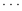 有共同的愿景不存在个体差异是远离竞争的是善于合作的A. 	B. 	C. 	D. 为了让同学们更加清楚小群体和小团体主义的区别,某班班委会举行了一次大讨论。针对此问题,同学们纷纷发表自己的看法。你认为以下观点中正确的是（    ）一些志趣相投、个性相似,或者生活背景类似的同学,往往自觉或不自觉地形成小群体我们在集体生活中,要坚持集体主义,反对小团体主义在小团体中,我们能找到自己的位置,体验归属感和安全感我们在集体生活中,要坚持集体主义,反对小群体A. 	B. 	C. 	D. “河流虽急，沿着河槽走；人虽众多，守着法律走。”这句谚语的寓意有（）①公民应该自觉地遵守法律和法规    ②应该自觉遵守法律，增强法治意识③遇到问题应该通过法治方式解决    ④自己遵守法律，就不会受到伤害了A. ①②③	B. ①②④	C. ①③④	D. ②③④一些青少年法律意识淡薄，对违法犯罪的界限认识模糊，在不知不觉中犯了法，等到案发才悔之晚矣。这警示我们要( ) ①学会依法办事②增强法治意识③养成学法尊法守法用法的习惯④提高道德水平，增强守法的自觉性A. ①②③④	B. ②③④	C. ①②④	D. ①②③法治是依法对国家和社会事务进行治理。下列同学们对法治的理解,你认同的有（    ）小明:法治是人们共同的生活愿景,也是国家治理现代化的重要标志小丽:法治历史悠久,在法律产生以后,人类就走上了法治道路小青:依法治国逐步成为新时代发展中国特色社会主义的基本方略小玲:法治助推中国梦的实现A. 	B. 	C. 	D. 人们期待住有所居,民法典创设居住权加以保护;人们希望天更蓝水更绿,民法典贯彻绿色发展理念,强化生态环境保护;人们希望生活更有尊严,人格权独立成编,将“私人生活安宁”纳入隐私权对民众心愿和呼声的回应,体现了法律（    ）A. 具有规范作用,规定我们应该享有的权利,应该履行的义务
B. 通过解决纠纷和制裁违法犯罪,伸张正义
C. 为我们评判自己和他人的行为提供了准绳,指引、教育人向善
D. 让我们的生活更美好《中华人民共和国民法典》被称为“社会生活的百科全书”, 是民事权利的宣言书和保障书,大到合同签订、公司设立,小到缴纳物业费等,几乎所有的民事活动都能在民法典中找到依据。这说明（    ）法律就在我们身边我们的生活与法律息息相关法律已经深深地嵌入我们的生活中法律渗透到社会的方方面面A. 	B. 	C. 	D. 中学生刘某出于好奇,拨打火警“119”谎称学校失火。当消防队员开着消防车到达学校后,发现是骗局。后来公安机关依法追究了刘某的法律责任。这一案例说明（    ）A. 法律维护了人们的合法权益	B. 公共场所有规章制度
C. 人们可以随意按自己的规则办事	D. 法律对人们的行为有规范作用二、简答题隐瞒疫病史、逃避隔离医学观察等行为，2020年2月7日起上海、浙江等多地紧急出台地方法规，严格依法防疫。安徽规定，对瞒报病情、旅行史、接触史者，除依法追究相应法律责任外，还将其失信信息向本省公共信用信息平台归集，并依法采取惩戒措施。
在抗击疫情过程中，法律的作用有哪些？






相遇青春，刚步入初中的小华心中开始萌发一些对异性朦胧的情感；为了在女同学面前表现自己“特立独行”的形象，周末时将自己的牛仔裤膝盖处用剪刀剪了一个大洞扮“酷”。妈妈说了他几句，小华却不以为然地说：“就你老土，不知道这才叫时尚，何况我已经长大了，怎么打扮是我自己的事，不用你管！” （1）我们应如何与异性相处？（2）思维的独立性有哪些表现？






三、分析说明题材料一  默默在一次考试中,把本属于自己强项的数学考砸了。试卷发下来后,她冷静地分析自己出错的原因。没等老师讲评,她就把错题改正并写在作业本上,心里感到舒坦多了。之后的几天她吃得好、睡得香, 精力充沛, 学习劲头足。材料二  语文考试时, 小冲因为紧张导致许多原本会做的题目做不出来,一怒之下,把试卷撕了,并哭着离开了考场。之后的几天他吃不下饭、睡不着觉,精神恍惚, 生病了。(1)结合上述情境,说说默默和小冲面对考试的情绪有什么不同?(2)结合材料一和材料二,谈谈你对情绪的认识。






阅读材料, 回答问题。材料一  一滴水只有放进大海里才永远不会干涸,一个人只有当他把自己和集体事业融合在一起的时候才最有力量。材料二  哲学家斯宾诺莎指出,无论玩世者之流如何嘲笑人世酬酢,无论出世者之流如何指斥人世的污浊,无论悲观消极者之流如何颂扬原始蒙昧的生活,如何蔑视人群,赞美鸟兽,但经验告诉我们,通过人与人的互相扶助,他们更易于各获所需,而且唯有通过人群联合的力量,才可易于避免那些随时随地都在威胁着人类生存的危难。(1)良好的集体生活对我们有什么益处? (2)怎样才能增强集体的凝聚力?(3)在集体中,应该如何发展自己的个性?






【知法明理体验践行】
材料一：2020年5月28日，十三届全国人大三次会议表决通过了《中华人民共和国民法典》，自2021年1月1日起施行。
材料二：《中华人民共和国民法典》被称为“社会生活的百科全书”，是新中国第一部以法典命名的法律，共7编、1260条，各编依次为总则、物权、合同、人格权、婚姻家庭、继承、侵权责任，以及附则。它是民事权利的宣言书和保障书，几乎所有的民事活动都能在民法典中找到依据和规则。
材料三：新型冠状病毒感染肺炎疫情发生以来，无锡市公安局按照市疫情防控指挥部部署要求，严厉打击各种影响疫情防控工作的违法犯罪行为。1月24日至2月6日，全市共依法查处妨碍公务、寻衅滋事、聚众赌博、哄抬物价、传播虚假及有害信息等违法犯罪案件39起，依法处理违法犯罪嫌疑人99人。材料一体现了法律的什么特征？结合材料二和材料三，说一说：法律在我们生活中起着什么样的作用？






答案和解析1.【答案】C
【解析】略
2.【答案】C
【解析】【分析】
此题考查概念关系，考查运用所学知识分析问题的能力。解答此题需准确把握题干设问角度，推导正确答案。
【解答】
联系教材知识分析题文可知，图示所示关系为：情绪包括负面情绪。独立思维与批判精神、“行己有耻”与“止于至善”、自信与自强都不是包含关系，ABD不符合题意；敬畏感属于情感，情感包含敬畏感，C符合题意。
​​​​​​​故选C。
3.【答案】D
【解析】【分析】
此题考查我们实现青春梦想的做法，考查学生运用所学知识分析问题的能力。解答此题需要认真阅读题干和选项，结合所学知识做出正确的选择。
【解答】
实现青春的梦想，需要我们规划好青春路径，积极进行青春探索，迸发激荡的青春活力，培养自信的青春热情，树立自强的青春态度，①②③④都符合题意。
​​​​​​​故选D。
4.【答案】D
【解析】本题考查青春期思维的发展。处于青春期的我们除了要关注我们的身体变化之外,还要发展我们的独立思考能力,培养批判精神,开发创造潜能,符合题意;作为未成年人,我们不能摆脱父母和老师的监护,我们的健康成长需要父母和老师的监护,错误。故选D。
5.【答案】C
【解析】题干中杜甫的情绪表现体现了的观点。说法错误。故选C。
6.【答案】D
【解析】本题考查情绪管理的相关知识。情绪具有多样性和复杂性,我们要掌握一些调节情绪的方法,学会调节情绪,对自己的情绪负责,做情绪的主人,A、B、C正确。情绪失控害人害己,轻则违背道德要求,重则违法犯罪,D符合题意。故选D。
7.【答案】D
【解析】【分析】
此题考查情感的作用，考查理解分析能力。解答此题需要注意此题属于逆向考查。
【解答】
根据所学，分析题干关键词“分享、感动、情绪的舒缓”等可知，材料主要告诉培养高尚的情感能调节不良情绪，情感能让我们的内心世界更加丰富，我们可以通过情感传递正能量，让生命更有意义，①②③正确，不符合题意；情感是相对稳定的内心体验，“暂时的、不稳定”的说法错误，④错误，符合题意。
故选D。
8.【答案】D
【解析】该考生“兴奋”“泪流满面”体现了观点。喜极而泣属于复杂情绪,错误,正确。该考生看到高考成绩后先是兴奋地蹦了起来,之后又突然蹲下来泪流满面体现了观点。故选D。
9.【答案】C
【解析】【分析】
此题考查负面情感体验，考查运用所学知识分析问题的能力。解答此题需准确把握题干设问角度，推导正确答案。
【解答】
负面情感既有消极影响，也有积极影响。负面情感可以丰富我们的人生阅历，是我们的生命变得更加饱满丰盈；学会承受一些负面感受，善于将负面情感转变为成长的助力，也可以让我们从中获得美好的情感体验，不断成长，③④正确；①②只看到负面情感的消极一面，错误。
故选C。
10.【答案】B
【解析】此题考查对情感的认识。根据教材知识，情感是我们在生活中不断强化、逐渐积累的，相对稳定，选项①说法错误，但符合题意；选项④说法过于绝对，但符合题意；选项②③说法正确，不符合题意。故选B。
11.【答案】C
【解析】【分析】
此题考查个人利益与集体利益的关系、排解角色冲突，考查理解与分析能力。解答此题需认真阅读题干和选项，从中提取有效信息，与教材相关知识点相结合，确定答案。
【解答】
根据题意和所学可知，小宇正确处理了个人利益与集体利益的关系，正确解决了不同集体的角色冲突，故①④正确，符合题意；②③没有认识到小宇是集体责任感强的表现，说法错误，故排除②③。
故选C。
12.【答案】D
【解析】本题考查让和声更美。指挥家的话表明共同目标和团结协作是集体力量之源, 集体规则能够保证集体的和声更动听, 美好的集体一定有共同的规则,符合题意;集体规则不会限制个人专业发展,说法错误;中“确保”说法过于绝对。故选D。
13.【答案】B
【解析】习近平总书记的这句话体现了集体生活对个人成长发展的重要价值。是集体生活对个人成长发展的重要价值。个性是个体成员特有的品质特征,错误。故选B。
14.【答案】B
【解析】本题考查美好集体的特点。美好集体拥有共同的愿景和良好的氛围,是充满关怀与友爱的,是善于合作的,说法正确且符合题意。说法错误。故选B。
15.【答案】A
【解析】本题考查小群体和小团体主义的区别。是小群体的形成,是对小团体主义的正确态度,正确。在小群体中,我们能找到自己的位置,体验归属感和安全感,错误。在集体中,我们要坚持集体主义,反对小团体主义,错误，故选A。
16.【答案】A
【解析】【分析】
此题考查依法办事、树立法治意识，考查学生识记理解能力。解答此题需要结合所学，准确作答。
【解答】
根据所学，分析题干关键词“守着法律走”等可知，材料强调我们要自觉地遵守法律和法规，增强法治意识，遇到问题应该通过法治方式解决，①②③正确；日常生活中，我们的合法权益可能受到来自他人的非法侵害，“就不会”的说法错误，④错误。
故选A。
17.【答案】A
【解析】【分析】
此题考查依法办事、树立法治意识，考查对材料的分析理解能力。解答本题的关键是审清题意，据题意排除错误选项和干扰选项。
【解答】
根据所学知识，我们要增强法律意识，学会依法办事，养成学法尊法守法用法的习惯；遵守各种法律法规。遇到问题需要解决时，应当通过法治方式，表达自身合法的诉求和愿望。在实现自身利益的过程中，还要自觉维护他人和集体的合法权益，故①②③④观点正确。
​​​​​​​故选A。
18.【答案】B
【解析】本题考查对法治的理解。法治意味着依法治理,法治是人们共同的生活愿景,法治是国家治理现代化的重要标志,全面推进依法治国的总目标是建设中国特色社会主义法治体系,建设社会主义法治国家。法治助推中国梦的实现,正确;有了法律不一定就是走上了法治道路,错误;党的十九大报告进一步把坚持全面依法治国确定为新时代坚持和发展中国特色社会主义的基本方略之一,错误。故选B。
19.【答案】D
【解析】民法典对民众心愿和呼声的回应,体现了法律让我们的生活更美好,D符合题意。A、B、C都是法律的作用,但与题意不符。故选D。
20.【答案】D
【解析】 几乎所有的民事活动都能在民法典中找到依据, 这说明了生活与法律息息相关。都符合题意,故选D。
21.【答案】D
【解析】刘某因谎报火情被追究法律责任体现了法律的规范作用, D 符合题意。A、B与题意无关,C本身错误。故选D。
22.【答案】本题考查法律的作用。题干中上海、浙江、安徽出台相关的规定与措施说明了法律具有规范人们行为作用，通过制裁违法犯罪，惩恶扬善、伸张正义，保护我们的生活；法律通过批评、预测自己和他人的行为提供了准绳，指引、教育人向善；法律规定我们享有的权利和应该履行的义务，指导人们在生活中可以做什么，应该做什么、不应该做什么、应该怎样做、不应该怎样做等，为我们的成长和发展创造安全、健康、有序的社会环境。 
故答案为： 
（1）法律规范着全体社会成员的行为，保护着我们的生活，为我们的成长和发展创造安全、健康、有序的社会环境。（4分）（2）法律规定我们应该享有的权利，应该履行的义务。法律也为我们评判、预测自己和他人的行为提供了准绳，指引、教育人向善。（4分）（3）在生活中，我们既受到法律的约束，又受到法律的保护。随着我国法治建设的不断推进，法律将让我们的生活更美好。（2分）
【解析】本题考查的知识点是法律的作用。法律规范全体社会成员的行为，保护我们的生活，为我们的成长和发展创造安全、健康、有序的社会环境；法律规定我们享有的权利和应该履行的义务，也为我们批评、预测自己和他人的行为提供了准绳，指引、教育人向善；我们既受到法律的约束，又受到法律的保护，随着法制建设的推进，让我们的生活更美好。
认真审题，明确法律的作用是解题的关键。
23.【答案】1）面对异性之间的友谊，我们应该内心坦荡，言谈得当，举止得体；面对生活中可能出现的朦胧的情感，我们应该慎重对待，理智处理。2）思维的独立性并不等同于一味追求独特，而是意味着不人云亦云，有自己独到的见解，同时接纳他人合理正确的意见。【解析】1）此题考查异性交往的做法。本题属于教材识记知识点，考查学生的识记能力。由教材可知：面对异性之间的友谊，我们应该内心坦荡，言谈得当，举止得体；面对生活中可能出现的朦胧的情感，我们应该慎重对待，理智处理。2）此题考查思维独立性的表现。本题属于教材识记知识点，考查学生的识记能力。由教材可知：思维的独立性并不等同于一味追求独特，而是意味着不人云亦云，有自己独到的见解，同时接纳他人合理正确的意见。
24.【答案】(1)默默面对考试结果,能分析自己出错的原因,并及时改正,表现出冷静、乐观、开朗、自信的良好心态;小冲因为紧张导致发挥失常, 表现得不冷静、愤怒、焦急。(2)我们的情绪受多方面因素影响,例如,个人的生理周期、对某件事情的预期、周围的舆论氛围、自然环境等。随着周围情况的变化,我们的情绪也经常变化;情绪的作用非常神奇, 影响着我们的观念和行动。它可能激励我们克服困难、努力向上,也可能让我们因为某个小小的挫败而止步不前。【解析】本题依据核心素养中健康生活的要求,考查情绪的类型及特点、情绪的影响。(1)分析材料,默默面对考试结果,表现冷静、乐观,属于自信的心态;小冲因为紧张导致发挥失常, 表现得不冷静、愤怒、焦急。(2) 分析材料, 从影响情绪的因素,情绪的作用等方面作答即可。
25.【答案】(1)集体生活可以培养我们负责任的态度和能力;集体生活可以培养我们人际交往的基本态度和能力; 集体生活为我们搭建起与他人、与周围世界交往的平台, 在这个平台上, 我们展示自己的个性, 发展自己的个性, 不断认识和完善自我。(2)需要共同的愿景;需要良好的氛围;集体成员友善相待、相互包容;集体成员分工协作,优势互补;集体成员之间和而不同、相互激励、竞争; 每个成员各尽其能, 发挥所长。(3)包容他人的不同,学习他人的优点;积极参与共同活动,把握机遇,自主发展;面对冲突,把集体利益放在个人利益之上,坚持集体主义;充满自信,切合实际,坚持自己的兴趣;等等。【解析】(1) 本题考查集体生活的作用。依据教材知识,从培养我们负责任的态度和能力、培养我们人际交往的基本态度和能力、为我们搭建起与他人和与周围世界交往的平台等方面作答即可。(2)本题考查怎样才能增强集体的凝聚力。根据教材相关知识, 从共同的愿景、良好的氛围、每个成员各尽其能、发挥所长等方面作答即可。(3) 本题考查怎样在集体中发展个性。依据教材知识, 从学习他人的优点、积极参与共同活动、坚持集体主义、充满自信等方面作答即可。
26.【答案】【小题1】法律是由国家制定或认可的。【小题2】①法律规范着全体社会成员的行为，保护着我们的生活，为我们的成长和发展创造安全、健康、有序的社会环境。②法律规定我们应该享有的权利，应该履行的义务，也为我们评判自己和他人的行为提供了准绳，指引、教育人向善。③法律通过解决纠纷和制裁违法犯罪，维护我们的合法权益。【解析】1. 此题考查法律的特征，考查运用所学知识分析问题的能力。依据教材知识可知，十三届全国人大三次会议表决通过了《中华人民共和国民法典》，这表明法律是由国家制定或认可的，这是法律的一个特征。

2. 此题考查法律的作用，考查运用所学知识分析问题的能力。依据教材知识，分析材料，可从法律规范全体社会成员的行为、保护我们的生活、法律规定我们享有的权利和应该履行的义务、法律通过解决纠纷和制裁违法犯罪来维护我们的合法权益等方面作答。